РОССИЙСКАЯ ФЕДЕРАЦИЯ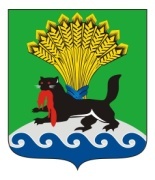 ИРКУТСКАЯ ОБЛАСТЬИРКУТСКОЕ РАЙОННОЕ МУНИЦИПАЛЬНОЕ ОБРАЗОВАНИЕДУМАР Е Ш Е Н И ЕПринято на заседании Думыот  13.12.2018г.			                                                                 № 55-573/рдг. ИркутскО награждении Почетной грамотой  Думы Иркутского района	В целях поощрения за заслуги перед Иркутским районом, способствующие всестороннему развитию района и повышению его авторитета,  рассмотрев ходатайство о награждении и рекомендации постоянной комиссии Думы Иркутского района по  Уставу, Регламенту, депутатской деятельности, информационной политике и связи с общественностью, руководствуясь Положением о Почетной грамоте, Благодарности Думы Иркутского района (в новой редакции), утвержденным  решением Думы Иркутского района  от  29 ноября 2012 года № 43-329/рд, статьями 25, 53,  Устава Иркутского районного муниципального образования, Дума Иркутского районного муниципального образованияРЕШИЛА:       1.  Наградить Почетной грамотой  Думы Иркутского района       Демидова Петра Владимировича – начальника отдела по содержанию дорог ОГКУ «Дирекция по строительству и эксплуатации автомобильных дорог Иркутской области» за активное, плодотворное сотрудничество с органами местного самоуправления Иркутского района по вопросам содержания и сохранности дорог регионального значения, обеспечения безопасного и бесперебойного движения автомобильного транспорта       2.  Лицу, награжденному  Почетной грамотой Думы Иркутского района,выплатить денежную премию в размере одной тысячи пятьсот рублей с учетом налога на доходы физических лиц за счет средств  бюджета района, предназначенных на содержание Думы Иркутского района.        3.  Аппарату Думы Иркутского района (Н.Т.Клейн):       1)  подготовить Почетную грамоту  Думы  района для торжественного  вручения;       2) при поступлении личного заявления награжденного лица произвести выплату денежного вознаграждения.       4. Настоящее решение опубликовать в газете «Ангарские огни», разместить  на официальном сайте: www.irkraion.ru.         5.  Контроль исполнения настоящего решения возложить на постоянную комиссию по Уставу, Регламенту, депутатской деятельности, информационной политике и связи с общественностью (А.Г. Панько).                                                  Председатель Думы  Иркутского района                                                                    	                 А.А. Менг 